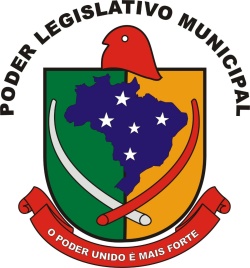   CÂMARA MUNICIPAL DE PEDRO TEIXEIRARua Jacinto Eugênio, 35, Bairro Centro - CEP 36.148-000.	TELEFAX: (32) 3282 – 1178 - CNPJ: 20.434.114/0001-57 	e-mail: secretaria@pedroteixeira.cam.mg.gov.brCÂMARA MUNICIPAL DE PEDRO TEIXEIRA/MG – AVISO DE LICITAÇÃO - PROCESSO LICITATÓRIO Nº 0242023 – PREGÃO PRESENCIAL Nº 001/2023. A CÂMARA MUNICIPAL de PEDRO TEIXEIRA/MG torna público que receberá os envelopes contendo propostas e documentos, na modalidade PREGÃO PRESENCIAL Nº 001/2023, até as 09h00min, do dia 14/12/2023, para aquisição de veículo 0 (zero) KM, para atender as necessidades da Câmara Municipal de Pedro Teixeira/MG, de acordo com as especificações contidas no Anexo I e VII do Edital. As informações sobre o edital estão à disposição dos interessados com a CPL, à Rua Jacinto Eugênio, 35, Bairro Centro, Pedro Teixeira/ MG, através do telefone: (32) 3282-1178 ou no e-mail secretaria@pedroteixeira.cam.mg.gov.br. A licitação será regida pela Lei Federal 10.520/2002 e Lei Federal 8.666/93 e suas alterações posteriores, bem como por leis específicas relacionadas ao objeto desta licitação e demais condições fixadas neste edital. Pedro Teixeira/MG, 28 de novembro de 2023. Gabriel Bruno Moreira Campos - CPL.